                                                                                             Prof. Isaías Correa M. Dada la siguiente tabla discreta, determine lo que se pide más abajo:RangoFrecuencias Acumuladas ( Fac)Promedio ModaMedianaDesviación EstándarGráfico de BarrasGuía  de Matemática 3°  MedioEstadística Descriptiva 2 Guía  de Matemática 3°  MedioEstadística Descriptiva 2     2020Liceo Elvira Sánchez de GarcésDepartamento de MatemáticaPág. 1 de 1xifi31547697115133152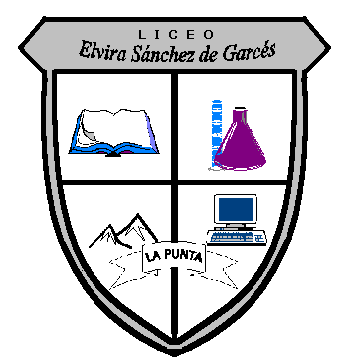 